БПОУ ОО «Глазуновский сельскохозяйственный техникум»
Малоархангельский филиалФОНД ОЦЕНОЧНЫХ СРЕДСТВпо дисциплине«ОСНОВЫ УПРАВЛЕНИЯ И БЕЗОПАСНОСТЬ ДВИЖЕНИЯ» 2019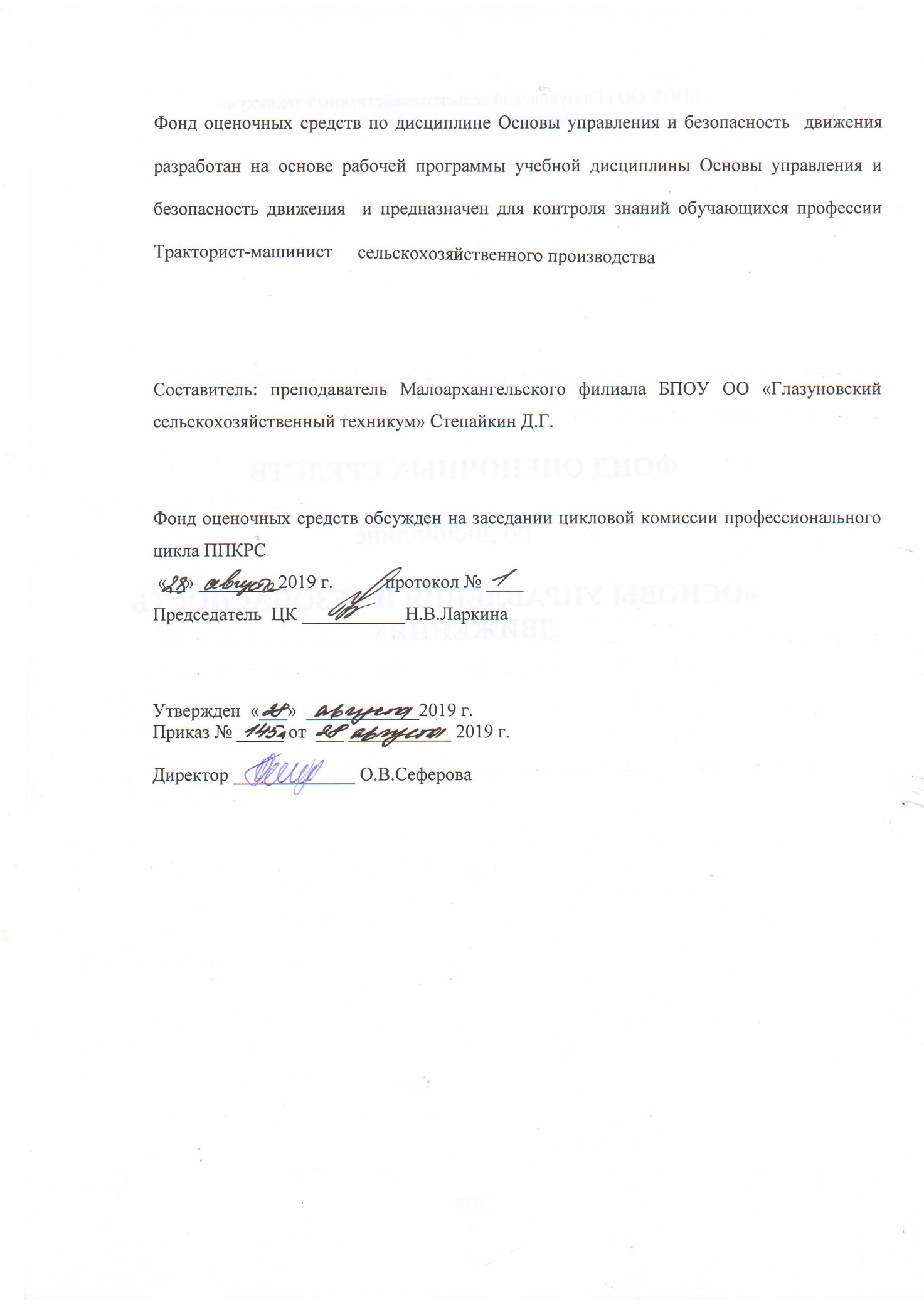 1.ОБЩИЕ ПОЛОЖЕНИЯ   1.1. Область применения фонда оценочных средствФонд оценочных средств  предназначен для контроля и оценки результатов освоения обучающимися учебной дисциплины «Основы управления и безопасность  движения» в рамках программы профессионального обучения   по профессии  «Тракторист-машинист сельскохозяйственного производства» и содержит материалы для проведения текущего контроля, промежуточной аттестации в форме комплексного экзамена.            1.2.   Цели и задачи учебной дисциплины – результаты освоения дисциплины:     В результате освоения дисциплины обучающийся должен уметь:-управлять тракторами различной мощности (колесные транспортные средства с мощностью двигателя до 110,3кВт, колесные тракторы с мощностью свыше 110,3 кВт, гусеничные самоходные машины, мощностью от 25,7 кВт, самоходный транспорт сельскохозяйственного назначения), работающими на жидком топливе, при транспортировке различных грузов с применением прицепных приспособлений или устройств.     В результате освоения дисциплины обучающийся должен знать:-правила погрузки, укладки и разгрузки различных грузов;-виды правовой ответственности тракториста.1.3. Контроль и оценка результатов освоения дисциплиныКонтроль и оценка результатов освоения дисциплины осуществляется преподавателем в ходе текущего контроля, и промежуточной аттестации.Текущий контроль успеваемости проводится преподавателем  в форме устного и письменного опроса, тестирования. Обучение по учебной дисциплине завершается промежуточной аттестацией в форме комплексного экзамена по дисциплинам «Правила дорожного движения», «Основы управления и безопасного движения».2.    ПАСПОРТ ФОНДА ОЦЕНОЧНЫХ СРЕДСТВПрофессия Тракторист-машинист сельскохозяйственного производстваДисциплина Основы управления и безопасность движенияРаздел 1. ОСНОВЫ УПРАВЛЕНИЯ ТРАКТОРАМИ Задание 1.Тестовые заданияВариант 11.Что должен делать водитель, оставляя самоходную машину?1.Загрушить двигатель и затянуть ручной тормаз.2.Заглушить двигатель , включить любую передачу.Заглушить двигатель и выключить выключатель массы.Заглушить двигатель, затянуть ручной тормаз и включить стояночную блокировку, вынуть ключ зажигания и запереть кабину.2.Разрешается	ли заливать топливо в бак при работающем двигателе самоходной машины?1.Разрешается.2.Запрещается.      3.Разрешается	только в сырую погоду.3.Какие	неисправности приводят к загрязнению окружающей среды?1.Имеется	подтекание масла и охлаждающей жидкости.2.Повышенная	дымленость двигателя.3.Обе неисправности ведут к загрязнению окружающей среды.4.Влияет	ли физическое здоровье водителя на безопасность дорожного движения?1.Влияет	незначительно.2.Не	влияет.3.Физическое	здоровье водителя является одним из главных факторов безопасности дорожного движения.5.Разрешается	ли работать с прицепом, не оборудованным тормозами, если его масса превышает половину эксплуатационной массы трактора?1.Разрешается.2.На усмотрение оператора.3.Разрешается	при скорости не более 20км/ч.4.Запрещается6. Эксплуатация самоходной машины, имеющей не предусмотренные конструкцией перемещения деталей и узлов:Допускается.2.Допускается	до очередного ТО.3.На	усмотрение водителя.4.Запрещена.7.Можно	ли эксплуатировать самоходную машину с неисправным усилителем рулевого управления?1.Можно в исключительных случаях.2.Запрещено.З.На усмотрение водителя.8.Допускается	ли эксплуатация самоходной машины с разным давлением на шинах левых и правых колес?1.Не	допускается.2.Допускается.3.Допускается	в шинах задних колес.4.Допускается	с разницей не более 0.01 МПа.9.Можно	ли работать на самоходной машине с неисправными замками дверей кабины?1.Можно.2.Запрещено.3.Можно	при скорости до 10 км/ч.4.Можно	при скорости до 5 км/ч.10.В	каких случаях не допускается эксплуатация самоходной машины?1.Имеется	одна трещина диска колеса.2.Имеется	две трещины в диске колеса.3.Имеется	одна трещина обода заднего колеса.4.Не допускается во всех случаях.11.Проводить	профилактический осмотр и регулировки самоходной машины при работающем двигателе:1.Разрешается.2.Запрещается, предварительно надев рукавицы.З.Запрещается.12.Разрешается	ли эксплуатация самоходной машины в отсутствующими брызговиками, предусмотренными конструкциями?Разрешается.2.Разрешается	только в сухую погоду.3.Разрешается	только вне дорог общего пользования.4.Запрещается.13.При	какой остаточной высоте почвозацепов шин ведущих колес самоходной машины запрещена ее эксплуатация?1.Менее	2мм.2.Менее	5мм.3.Менее	7мм.4.Менее 10мм.14.Допускается	ли при подъезде самоходной машины к прицепу или рабочей машине нахождение людей между ними?1.Допускается	только сцепщик.2.Допускается только механик.3.Допускается	только руководитель хозяйства(организации).4.Не допускается.Вариант 21.Допускается ли при подъезде самоходной машины к прицепу или рабочей машине нахождение людей между ними?1.Допускается	только сцепщик.2.Допускается только механик.3.Допускается	только руководитель хозяйства(организации).4.Не допускается.2.Допускается ли эксплуатация самоходной машины с нарушенной герметичностью гидравлического привода?Допускается.2.Допускается	 при  разгерметизации силового цилиндра.3.Не допускается.3.Что должен делать водитель, оставляя самоходную машину?1.Загрушить двигатель и затянуть ручной тормоз.2.Заглушить двигатель , включить любую передачу.3.Заглушить двигатель и выключить выключатель массы.4.Заглушить двигатель, затянуть ручной тормоз и включить стояночную блокировку, вынуть ключ зажигания и запереть кабину.4.Можно	ли запускать двигатель самоходной машины, находясь вне кабины?Можно.2.Допускается, если в этом возникла необходимость.3.3апрещено.5.Какие	неисправности приводят к загрязнению окружающей среды?1.Имеется 	подтекание  масла и охлаждающей жидкости.2.Повышенная	дымленность двигателя.3.Обе неисправности ведут к загрязнению окружающей среды.6.Движение	по краю траншеи, оврага или крутых насыпей:1.Разрешено	с осторожностью на любой скорости.2.Разрешается	на скорости до 15 км/ч.3.3апрещается.7.Влияет	ли физическое здоровье водителя на безопасность дорожного движения?1.Влияет	незначительно.2.Не	влияет.3.Физическое	здоровье водителя является одним из главных факторов безопасности дорожного движения.8.Можно	ли перевозить людей в прицепе самоходной машины?Нельзя.2.Можно	в полуприцепе.3.Можно	в полуприцепе, оборудованном сиденьями.4.Можно	в полуприцепе, оборудованном сиденьями, если скорость машины не превышает 15 км/ч.9.Разрешается	ли работать с прицепом, не оборудованным тормозами, если его масса превышает половину эксплуатационной массы трактора?1.Разрешается.2.На	усмотрение оператора.3.Разрешается	при скорости не более 20км/ч.4.Запрещается10.Можно	ли эксплуатировать самоходную машину с превышением нормы дымности?Можно.2.Можно,	при выхлопе черного дыма.3.Нельзя.11.Эксплуатация самоходной машины, имеющей не предусмотренные конструкцией перемещения деталей и узлов:Допускается.2.Допускается	до очередного ТО.3.На	усмотрение водителя.4.Запрещена.12.Можно	ли эксплуатировать самоходную машину с неисправным усилителем рулевого управления?1.Можно в исключительного случаях.2.Запрещено.3.На усмотрение водителя.13.Допускается	ли эксплуатация самоходной машины с разным давлением на шинах левых и правых колес?1..Не	допускается.2.Допускается.3.Допускается	в шинах задних колес.4.Допускается	с разницей не более 0.01 МПа.14. В каких случаях не допускается эксплуатация самоходной машины?1.Имеется	одна трещина диска колеса.2.Имеется	две трещины в диске колеса.3.Имеется	одна трещина обода заднего колеса.4.Не допускается во всех случаях.Эталоны ответов:Задание 2. Тесты1.Кто допускается к работе на низкоклиренсном тракторе (типа  МТЗ-82Н) на склонах более 9°?2.При какой толщине накладок тормозные колодки должны заменяться?3. Как проверить герметичность пневматического привода тормозной системы трактора МТЗ-80/82?4.Каким должен быть тормозной путь S  самоходной машины  массой до 4 тонн с одним прицепом при испытании тормозной системы?5. Какое значение люфта рулевого колеса допускается на тракторе при работающем двигателе?6. Допускается ли наличие трещин в сварочных соединениях кабин?7.Чем нужно гасить пламя при воспламенении горючих жидкостей?8. Какой срок хранения является межсменным?9. У пострадавшего не наблюдается сердечная и дыхательная деятельность. Ваши действия:10. При каких условиях эксплуатации необходима комплектация трактора медицинской аптечкой?Раздел 2. Правовая ответственность трактористаРешение тестовых заданий из экзаменационных билетов по безопасной эксплуатации самоходных машин (Гостехнадзор)Программа комплексного экзамена по дисциплинам «Правила дорожного движения», «Основы управления и безопасность движения»1.Пояснительная запискаКомплексный экзамен по дисциплинам «Правила дорожного движения», «Основы управления и безопасность движения» проводится по окончании изучения дисциплин за счет дополнительного времени предоставленного согласно графика проведения промежуточной аттестации, рассчитан на 3 часа. Экзамен проводится в устной форме, предполагает ответ на билет, состоящий из трех вопросов.Цель проведения промежуточной аттестации - проверить степень овладения знаниями по данным дисциплинам, необходимыми для обеспечения безопасности дорожного движения.  Обучающийся должен:знать/понимать:-значение Правил в обеспечении порядка и безопасности дорожного движения;-обязанности участников дорожного движения;-обязанности тракториста перед выездом и в пути;-назначение и классификацию трансмиссий;-дорожные знаки, порядок движения, остановки и стоянки самоходных машин;-правила проезда перекрестков, пешеходных переходов, остановок маршрутных транспортных средств и железнодорожных переездов;-правила размещения и закрепления грузов;-требования к оборудованию трактора номерными и опознавательными знаками, предупредительными устройствами;-показатели эффективного и безопасного выполнения транспортной работы;уметь:-оценивать техническое состояние тракторов и оборудования в целях создания безопасного движения Количество часов на освоение программы дисциплин:«ПДД» - 80 часов, из них практические занятия – 28 часов;«Основы управления и безопасность движения» - 48 часов.2. Критерии оценки уровня знаний, умений, компетенций- оценка «5»  «отлично» выставляется обучающемуся, если он системно, глубоко и прочно усвоил программный материал дисциплин; полно, логически стройно, четко и правильно его излагает, умеет тесно связать теорию с практикой, привести примеры. Обучающийся не затрудняется с ответами на вопросы при их видоизменении. - оценка «4» «хорошо» выставляется обучающемуся, если он в основном правильно, по существу излагает материал, но несколько нарушена логика и последовательность повествования. - оценка «3» «удовлетворительно» выставляется обучающемуся, если он имеет знания по основным вопросам дисциплин (не менее 50 %), но не усвоил деталей, допускает значительные неточности в ответе или недостаточно правильные формулировки, затрудняется в ответах на вопросы. - оценка «2» «неудовлетворительно» выставляется обучающемуся, если он не знает значительной части программного материала (более 50 %), допускает грубые ошибки.3.Содержание программы учебных  дисциплинТЕМАТИЧЕСКИЙ ПЛАН И ПРОГРАММАПРЕДМЕТА "ПРАВИЛА ДОРОЖНОГО  ДВИЖЕНИЯ"ТЕМАТИЧЕСКИЙ ПЛАН И ПРОГРАММАПРЕДМЕТА "ОСНОВЫ УПРАВЛЕНИЯ И БЕЗОПАСНОСТЬ ДВИЖЕНИЯ"4.Перечень вопросов промежуточной аттестации1.Значение Правил в обеспечении порядка и безопасности дорожного движения. Общая структура Правил. Основные понятия и термины, содержащиеся в правилах.2.Обязанности участников дорожного движения и лиц, уполномоченных регулировать движение. Порядок ввода ограничений в дорожном движении.3.Обязанности тракториста перед выездом и в пути. Обязанности трактористов, причастных к дорожно-транспортному происшествию.4.Значение дорожных знаков в общей системе организации дорожного движения. Классификация дорожных знаков. Требования к расстановке знаков. Дублирующие, сезонные и временные знаки.5.Предупреждающие знаки. Назначение. Общий признак предупреждения. Правила установки предупреждающих знаков. Действия тракториста при приближении к опасному участку дороги, обозначенному соответствующим предупреждающим знаком.6.Знаки приоритета. Назначение. Общий признак запрещения. Название, назначение и место установки каждого знака. Действия тракториста в соответствии с требованиями запрещающих знаков.7.Запрещающие знаки. Назначение. Общий признак запрещения. Название, назначение и место установки каждого знака. Действия тракториста в соответствии с требованиями запрещающих знаков. Исключение. Зона действия запрещающих знаков.8.Предписывающие знаки. Назначение. Общий признак предписания. Название, назначение и место установки каждого знака.Действия тракториста в соответствии с требованиями предписывающих знаков. Исключения.9.Информационно-указательные знаки. Название, назначение и место установки каждого знака.10.Действия тракториста в соответствии с требованиями знаков, которые вводят определенные режимы движения.11.Знаки сервиса. Назначение. Название и установка каждого знака.12.Знаки дополнительной информации. Назначение. Название и размещение каждого знака.13.Значение разметки в общей организации дорожного движения, классификация разметки.14.Горизонтальная разметка. Назначение. Цвет и условия применения каждого вида горизонтальной разметки. Действия тракториста в соответствии с требованиями горизонтальной разметки.15.Вертикальная разметка. Назначение. Цвет и условия применения каждого вида вертикальной разметки.16.Предупредительные сигналы. Виды и назначения сигналов. Правила подачи сигналов световыми указателями поворотов и рукой. Случаи, разрешающие применение звуковых сигналов. Использование предупредительных сигналов при обгоне. 17.Начало движения, изменение направления движения. Обязанности тракториста перед началом движения, перестроением и другим изменениям направления движения. Порядок выполнения поворота на перекрестке. Поворот налево и разворот вне перекрестка. 18.Действия тракториста при наличии полосы разгона (торможения). Места, где запрещен разворот. Порядок движения задним ходом. Опасные последствия несоблюдения правил маневрирования.19.Расположение самоходной машины на проезжей части. Требования к расположению самоходной машины на проезжей части в зависимости от количества полос для движения, видов транспортных средств, скорости движения.20.Случаи, когда разрешается движение по трамвайным путям. Выезд на дорогу с реверсивным движением.21.Скорость движения и дистанция. Особые требования для тракториста тихоходных и большегрузных самоходных машин. Опасные последствия несоблюдения безопасной скорости и дистанции.22.Обгон и встречный разъезд. Обязанности тракториста перед началом обгона. Действия тракториста при обгоне. Места, где обгон запрещен.23.Встречный разъезд на узких участках дорог. Опасные последствия несоблюдения правил обгона и встречного разъезда.24.Остановка и стоянка. Порядок остановки и стоянки. Способы постановки самоходной машины на стоянку. Места, где остановка и стоянка запрещена.Опасные последствия несоблюдения правил остановки и стоянки.25.Средства регулирования дорожного движения. Значения сигналов светофора и действия тракториста в соответствии с этими сигналами.26.Общие правила проезда перекрестков. Нерегулируемые перекрестки. Перекрестки неравнозначных и равнозначных дорог. Порядок движения на перекрестках неравнозначных и равнозначных дорог.27.Регулируемые перекрестки. Взаимодействие сигналов светофора и дорожных знаков. Порядок и очередность движения на регулируемом перекрестке.28.Очередность проезда перекрестка, когда главная дорога меняет направление. Действия тракториста в случае, если он не может определить наличие покрытия на дороге (темное время суток, грязь, снег и т.п.) и при отсутствии знаков приоритета.29.Пешеходные переходы и остановки маршрутных транспортных средств. Обязанности тракториста, приближающегося к нерегулируемому переходу, остановке маршрутных транспортных средств или транспортному средству, имеющему опознавательный знак "Перевозка детей".30.Железнодорожные переезды. Разновидности железнодорожных переездов. Устройство и особенности работы современной железнодорожной сигнализации на переездах. Порядок движения транспортных средств.31.Правила остановки самоходных машин перед переездом. Обязанности тракториста при вынужденной остановке на переезде. Запрещения, действующие на железнодорожном переезде.32.Случаи, требующие согласования условий движений через железнодорожный переезд. Опасные последствия нарушения правил переезда пешеходных переходов и железнодорожных переездов.33.Приоритет маршрутных транспортных средств. Пересечение трамвайных путей вне перекрестка.34.Порядок движения на дороге с разделительной полосой для маршрутных транспортных средств. Правила пользования внешними световыми приборами.35.Буксировка трактора. Условия и порядок буксировки. Случаи, когда буксировка запрещена. Опасные последствия несоблюдения правил буксировки трактора.36.Правила размещения и закрепления груза. Обозначение перевозимого груза. Случаи, требующие согласования условий движения тракторов с уполномоченными на то организациями. Опасные последствия несоблюдения правил перевозки грузов.37.Неисправности, при возникновении которых тракторист должен принять меры к их устранению, а если это невозможно - следовать к месту стоянки или ремонта с соблюдением необходимых мер предосторожности.38.Неисправности, при которых запрещено дальнейшее движение. Опасные последствия эксплуатации трактора с неисправностями, угрожающими безопасности дорожного движения.39.Регистрация (перерегистрация) трактора. Требования к оборудованию трактора номерными и опознавательными знаками, предупредительными устройствами.40. Опасные последствия несоблюдения правил расположения самоходных машин на проезжей части.41.Техника управления трактором. Посадка тракториста. Оптимальная рабочая поза. Типичные ошибки при выборе рабочей позы. Использование регулировок положения сидения и органов управления для принятия оптимальной рабочей позы. 42.Назначение органов управления, приборов и индикаторов. Подача сигналов, включение систем очистки стекол, аварийной сигнализации, регулирование системы вентиляции. Приведение в действие и освобождение стояночной тормозной системы. Действия при срабатывании аварийных сигнализаторов, аварийных показаниях приборов.43.Скорость движения и дистанция. Изменение скорости на поворотах, разворотах и в ограниченных проездах. Встречный разъезд на улицах с небольшим и интенсивным движением. Проезд железнодорожных переездов.44.Эффективность, безопасность и экологичность дорожно-транспортного процесса. Факторы, влияющие на безопасность. Определяющая роль квалификации тракториста в обеспечении безопасности дорожного движения. Стаж тракториста как показатель его квалификации.45.Требования по безопасности движения, предъявляемые к самоходной машине.46. Психофизиологические и психические качества тракториста. Зрительное восприятие. Поле зрения. Восприятие расстояния и скорости самоходной машины. Избирательность восприятия информации. Ослепление. Адаптация и восстановление световой чувствительности. 47.Восприятие линейных ускорений, угловых скоростей и ускорений. Суставные ощущения. Восприятие сопротивлений и перемещений органов управления.48.Время переработки информации. Зависимость амплитуды движения рук (ног) тракториста от величины входного сигнала. Психомоторные реакции тракториста. Время реакции. Изменение времени реакции в зависимости от сложности дорожно-транспортной ситуации.49.Мышление. Прогнозирование развития дорожно-транспортной ситуации.Подготовленность тракториста: знания, умения, навыки.50.Этика тракториста в его взаимоотношениях с другими участниками дорожного движения. Межличностные отношения и эмоциональные состояния. Соблюдение правил дорожного движения. Поведение при нарушении Правил другими участниками дорожного движения. 51.Показатели эффективного и безопасного выполнения транспортной работы: габаритные размеры, параметры массы, скоростные и тормозные свойства, устойчивость против опрокидывания, топливная экономичность, приспособленность к различным условиям эксплуатации, надежность. Их влияние на эффективность и безопасность дорожного движения.52.Силы, вызывающие движение трактора: тяговая, тормозная, поперечная. Сила сцепления колес с дорогой. Резерв силы сцепления - условия безопасности движения. Сложение продольных и поперечных сил. Устойчивость против опрокидывания. Резервы устойчивости трактора.53.Системы регулирования движения трактора: системы регулирования тяговой, тормозной (тормозная система) и поперечной (рулевое управление) сил.54.Управление в ограниченном пространстве, на перекрестках и пешеходных переходах, в транспортном потоке, в темное время суток и в условиях ограниченной видимости, на крутых поворотах, подъемах и спусках, по скользким дорогам, в зоне дорожных сооружений, при буксировке.55.Действия тракториста при отказе рабочего тормоза, разрыве шины в движении, отрыве колеса и привода рулевого управления, при заносе.56.Действия тракториста при возгорании трактора, при падении в воду, попадании провода электролинии высокого напряжения на трактор, при ударе молнии.57.Виды и классификация автомобильных дорог. Обустройство дорог. Основные элементы активной, пассивной и экологической безопасности дороги. Виды дорожных покрытий, их характеристики.58.Влияние дорожных условий на безопасность движения. Дороги в населенных пунктах. Дороги в сельской местности. Автомагистрали. Особенности горных дорог.59.Влияние дорожных условий на безопасность движения. Понятие о коэффициенте сцепления шин с дорогой. Изменение коэффициента сцепления в зависимости от состояния дороги, погодных и гидрометеорологических условий. 60.Особенности движения в тумане, по горным дорогам. Опасные участки автомобильных дорог: сужение проезжей части, свежеуложенное покрытие дороги, битумные и гравийные покрытия, затяжной спуск, подъезды к мостам, железнодорожным переездам; другие опасные участки.61.Пользование дорогами в осенний и весенние периоды. Пользование зимними дорогами (зимниками). Движение по ледяным перевалам.62.Меры предосторожности при движении по ремонтируемым участкам дорог; применяемые при этом ограждения, предупредительные и световые сигналы.63.Понятия о дорожно-транспортной ситуации и дорожно-транспортном происшествии. Классификация дорожно-транспортных происшествий. Аварийность на загородных дорогах, в сельской местности.64.Причины возникновения дорожно-транспортных происшествий: нарушения Правил дорожного движения, неосторожные действия участников движения, выход трактора из повиновения тракториста, техническая неисправность трактора и другие. Причины, связанные с трактористом: низкая квалификация, переутомление, сон за рулем, несоблюдение режима труда и отдыха.65.Условия возникновения дорожно-транспортных происшествий: состояние трактора и дороги, наличие средств регулирования дорожного движения и другие условия.66.Безопасная эксплуатация трактора и ее зависимость от технического состояния механизмов и сборочных единиц машины. Требования к безопасному пуску двигателя. Устройство и работа блокировки пуска двигателя при включенной передаче.67.Требования к состоянию рулевого управления при эксплуатации.Требования к состоянию тормозной системы и ходовой части при эксплуатации. Требования к состоянию системы электрооборудования.68.Требования к техническому состоянию двигателя, обеспечивающие безопасную эксплуатацию. Требования к состоянию рабочих органов. Экологическая безопасность. Правила производства работ при перевозке грузов.69.Требования к погрузочно-разгрузочным площадкам. Установка тракторного прицепа под погрузку. Безопасное распределение груза на тракторном прицепе. Закрепление груза. Безопасная загрузка длинномерных грузов и их крепление. Соблюдение правил безопасности при перевозке грузов. Разгрузка. Требования безопасности при разгрузке.70.Правовая ответственность тракториста.Список литературы и интернет - источников для подготовки к промежуточной аттестацииБПОУ ОО «Глазуновский сельскохозяйственный техникум»Малоархангельский филиалЭКЗАМЕНАЦИОННЫЙ БИЛЕТ № 1по дисциплинам «Правила дорожного движения», «Основы управления и безопасность движения»профессия «Тракторист-машинист сельскохозяйственного производства»1.Значение Правил в обеспечении порядка и безопасности дорожного движения. Общая структура Правил. Основные понятия и термины, содержащиеся в правилах.2. Скорость движения и дистанция. Особые требования для тракториста тихоходных и большегрузных самоходных машин. Опасные последствия несоблюдения безопасной скорости и дистанции.3.Техника управления трактором. Посадка тракториста. Оптимальная рабочая поза. Типичные ошибки при выборе рабочей позы. Использование регулировок положения сидения и органов управления для принятия оптимальной рабочей позы. Председатель ЦК профессионального цикла ППКРС_____________ Н.В.ЛаркинаПреподаватель   ____________________________________          Д.Г.СтепайкинМалоархангельский филиал БПОУ ОО «Глазуновский сельскохозяйственный техникум»ЭКЗАМЕНАЦИОННЫЙ БИЛЕТ № 2по дисциплинам «Правила дорожного движения», «Основы управления и безопасность движения»профессия «Тракторист-машинист сельскохозяйственного производства »1.Обязанности участников дорожного движения и лиц, уполномоченных регулировать движение. Порядок ввода ограничений в дорожном движении.2.Обгон и встречный разъезд. Обязанности тракториста перед началом обгона. Действия тракториста при обгоне. Места, где обгон запрещен.3.Назначение органов управления, приборов и индикаторов. Подача сигналов, включение систем очистки стекол, аварийной сигнализации, регулирование системы вентиляции. Приведение в действие и освобождение стояночной тормозной системы. Действия при срабатывании аварийных сигнализаторов, аварийных показаниях приборов.Председатель ЦК профессионального цикла ППКРС _____________ Н.В.ЛаркинаПреподаватель   ____________________________________          Д.Г.СтепайкинМалоархангельский филиал БПОУ ОО «Глазуновский сельскохозяйственный техникум»ЭКЗАМЕНАЦИОННЫЙ БИЛЕТ № 3по дисциплинам «Правила дорожного движения», «Основы управления и безопасность движения»профессия «Тракторист-машинист сельскохозяйственного производства»1.Обязанности тракториста перед выездом и в пути. Обязанности трактористов, причастных к дорожно-транспортному происшествию.2.Встречный разъезд на узких участках дорог. Опасные последствия несоблюдения правил обгона и встречного разъезда.3.Скорость движения и дистанция. Изменение скорости на поворотах, разворотах и в ограниченных проездах. Встречный разъезд на улицах с небольшим и интенсивным движением. Проезд железнодорожных переездов.Председатель ЦК профессионального цикла ППКРС _____________ Н.В.ЛаркинаПреподаватель   ____________________________________          Д.Г.СтепайкинМалоархангельский филиал БПОУ ОО «Глазуновский сельскохозяйственный техникум»ЭКЗАМЕНАЦИОННЫЙ БИЛЕТ № 4по дисциплинам «Правила дорожного движения», «Основы управления и безопасность движения»профессия «Тракторист-машинист сельскохозяйственного производства»1.Значение дорожных знаков в общей системе организации дорожного движения. Классификация дорожных знаков. Требования к расстановке знаков. Дублирующие, сезонные и временные знаки.2.Остановка и стоянка. Порядок остановки и стоянки. Способы постановки самоходной машины на стоянку. Места, где остановка и стоянка запрещена.Опасные последствия несоблюдения правил остановки и стоянки.3.Эффективность, безопасность и экологичность дорожно-транспортного процесса. Факторы, влияющие на безопасность. Определяющая роль квалификации тракториста в обеспечении безопасности дорожного движения. Стаж тракториста как показатель его квалификации.Председатель ЦК профессионального цикла _____________ Н.В.ЛаркинаПреподаватель   ____________________________________          Д.Г.СтепайкинМалоархангельский филиал БПОУ ОО «Глазуновский сельскохозяйственный техникум»ЭКЗАМЕНАЦИОННЫЙ БИЛЕТ № 5по дисциплинам «Правила дорожного движения», «Основы управления и безопасность движения»профессия «Тракторист-машинист сельскохозяйственного производства»1.Предупреждающие знаки. Назначение. Общий признак предупреждения. Правила установки предупреждающих знаков. Действия тракториста при приближении к опасному участку дороги, обозначенному соответствующим предупреждающим знаком.2.Средства регулирования дорожного движения. Значения сигналов светофора и действия тракториста в соответствии с этими сигналами.3.Требования по безопасности движения, предъявляемые к самоходной машине.Председатель ЦК профессионального цикла _____________ Н.В.ЛаркинаПреподаватель   ____________________________________          Д.Г.СтепайкинМалоархангельский филиал БПОУ ОО «Глазуновский сельскохозяйственный техникум»ЭКЗАМЕНАЦИОННЫЙ БИЛЕТ № 6по дисциплинам «Правила дорожного движения», «Основы управления и безопасность движения»профессия «Тракторист-машинист сельскохозяйственного производства »1.Знаки приоритета. Назначение. Общий признак запрещения. Название, назначение и место установки каждого знака. Действия тракториста в соответствии с требованиями запрещающих знаков.2.Общие правила проезда перекрестков. Нерегулируемые перекрестки. Перекрестки неравнозначных и равнозначных дорог. Порядок движения на перекрестках неравнозначных и равнозначных дорог.3.Психофизиологические и психические качества тракториста. Зрительное восприятие. Поле зрения. Восприятие расстояния и скорости самоходной машины. Избирательность восприятия информации. Ослепление. Адаптация и восстановление световой чувствительности. Председатель ЦК профессионального цикла ППКРС _____________ Н.В.ЛаркинаПреподаватель   ____________________________________          Д.Г.СтепайкинМалоархангельский филиал БПОУ ОО «Глазуновский сельскохозяйственный техникум»ЭКЗАМЕНАЦИОННЫЙ БИЛЕТ № 7по дисциплинам «Правила дорожного движения», «Основы управления и безопасность движения»профессия «Тракторист-машинист сельскохозяйственного производства»1.Запрещающие знаки. Назначение. Общий признак запрещения. Название, назначение и место установки каждого знака. Действия тракториста в соответствии с требованиями запрещающих знаков. Исключение. Зона действия запрещающих знаков.2.Регулируемые перекрестки. Взаимодействие сигналов светофора и дорожных знаков. Порядок и очередность движения на регулируемом перекрестке.3.Восприятие линейных ускорений, угловых скоростей и ускорений. Суставные ощущения. Восприятие сопротивлений и перемещений органов управления.Председатель ЦК профессионального цикла ППКРС _____________ Н.В.ЛаркинаПреподаватель   ____________________________________          Д.Г.СтепайкинМалоархангельский филиал БПОУ ОО «Глазуновский сельскохозяйственный техникум»ЭКЗАМЕНАЦИОННЫЙ БИЛЕТ № 8по дисциплинам «Правила дорожного движения», «Основы управления и безопасность движения»профессия «Тракторист-машинист сельскохозяйственного производства»1.Предписывающие знаки. Назначение. Общий признак предписания. Название, назначение и место установки каждого знака. Действия тракториста в соответствии с требованиями предписывающих знаков. Исключения.2.Очередность проезда перекрестка, когда главная дорога меняет направление. Действия тракториста в случае, если он не может определить наличие покрытия на дороге (темное время суток, грязь, снег и т.п.) и при отсутствии знаков приоритета.3.Время переработки информации. Зависимость амплитуды движения рук (ног) тракториста от величины входного сигнала. Психомоторные реакции тракториста. Время реакции. Изменение времени реакции в зависимости от сложности дорожно-транспортной ситуации.Председатель ЦК профессионального цикла _____________ Н.В.ЛаркинаПреподаватель   ____________________________________          Д.Г.СтепайкинМалоархангельский филиал БПОУ ОО «Глазуновский сельскохозяйственный техникум»ЭКЗАМЕНАЦИОННЫЙ БИЛЕТ № 9по дисциплинам «Правила дорожного движения», «Основы управления и безопасность движения»профессия «Тракторист-машинист сельскохозяйственного производства»1.Информационно-указательные знаки. Название, назначение и место установки каждого знака.2.Пешеходные переходы и остановки маршрутных транспортных средств. Обязанности тракториста, приближающегося к нерегулируемому переходу, остановке маршрутных транспортных средств или транспортному средству, имеющему опознавательный знак "Перевозка детей".3.Мышление. Прогнозирование развития дорожно-транспортной ситуации.Подготовленность тракториста: знания, умения, навыки.Председатель ЦК профессионального цикла ППКРС_____________ Н.В.ЛаркинаПреподаватель   ____________________________________          Д.Г.СтепайкинМалоархангельский филиал БПОУ ОО «Глазуновский сельскохозяйственный техникум»ЭКЗАМЕНАЦИОННЫЙ БИЛЕТ № 10по дисциплинам «Правила дорожного движения», «Основы управления и безопасность движения»профессия «Тракторист-машинист сельскохозяйственного производства»1.Действия тракториста в соответствии с требованиями знаков, которые вводят определенные режимы движения.2.Железнодорожные переезды. Разновидности железнодорожных переездов. Устройство и особенности работы современной железнодорожной сигнализации на переездах. Порядок движения транспортных средств.3.Этика тракториста в его взаимоотношениях с другими участниками дорожного движения. Межличностные отношения и эмоциональные состояния. Соблюдение правил дорожного движения. Поведение при нарушении Правил другими участниками дорожного движения. Председатель ЦК профессионального цикла ППКРС _____________ Н.В.ЛаркинаПреподаватель   ____________________________________          Д.Г.СтепайкинМалоархангельский филиал БПОУ ОО «Глазуновский сельскохозяйственный техникум»ЭКЗАМЕНАЦИОННЫЙ БИЛЕТ № 11по дисциплинам «Правила дорожного движения», «Основы управления и безопасность движения»профессия «Тракторист-машинист сельскохозяйственного производства»1.Знаки сервиса. Назначение. Название и установка каждого знака.2.Правила остановки самоходных машин перед переездом. Обязанности тракториста при вынужденной остановке на переезде. Запрещения, действующие на железнодорожном переезде.3.Показатели эффективного и безопасного выполнения транспортной работы: габаритные размеры, параметры массы, скоростные и тормозные свойства, устойчивость против опрокидывания, топливная экономичность, приспособленность к различным условиям эксплуатации, надежность. Их влияние на эффективность и безопасность дорожного движения.Председатель ЦК профессионального цикла ППКРС_____________ Н.В.ЛаркинаПреподаватель   ____________________________________          Д.Г.СтепайкинМалоархангельский филиал БПОУ ОО «Глазуновский сельскохозяйственный техникум»ЭКЗАМЕНАЦИОННЫЙ БИЛЕТ № 12по дисциплинам «Правила дорожного движения», «Основы управления и безопасность движения»профессия «Тракторист-машинист сельскохозяйственного производства»1.Знаки дополнительной информации. Назначение. Название и размещение каждого знака.2.Случаи, требующие согласования условий движений через железнодорожный переезд. Опасные последствия нарушения правил переезда пешеходных переходов и железнодорожных переездов.3.Меры предосторожности при движении по ремонтируемым участкам дорог; применяемые при этом ограждения, предупредительные и световые сигналы.Председатель ЦК профессионального цикла ППКРС_____________ Н.В.ЛаркинаПреподаватель   ____________________________________          Д.Г.СтепайкинМалоархангельский филиал БПОУ ОО «Глазуновский сельскохозяйственный техникум»ЭКЗАМЕНАЦИОННЫЙ БИЛЕТ № 13по дисциплинам «Правила дорожного движения», «Основы управления и безопасность движения»профессия «Тракторист-машинист сельскохозяйственного производства »1.Значение разметки в общей организации дорожного движения, классификация разметки.2.Приоритет маршрутных транспортных средств. Пересечение трамвайных путей вне перекрестка.3.Понятия о дорожно-транспортной ситуации и дорожно-транспортном происшествии. Классификация дорожно-транспортных происшествий. Аварийность на загородных дорогах, в сельской местности.Председатель ЦК профессионального цикла ППКРС_____________ Н.В.ЛаркинаПреподаватель   ____________________________________          Д.Г.СтепайкинМалоархангельский филиал БПОУ ОО «Глазуновский сельскохозяйственный техникум»ЭКЗАМЕНАЦИОННЫЙ БИЛЕТ № 14по дисциплинам «Правила дорожного движения», «Основы управления и безопасность движения»профессия «Тракторист-машинист сельскохозяйственного производства »1.Горизонтальная разметка. Назначение. Цвет и условия применения каждого вида горизонтальной разметки. Действия тракториста в соответствии с требованиями горизонтальной разметки.2.Порядок движения на дороге с разделительной полосой для маршрутных транспортных средств. Правила пользования внешними световыми приборами.3.Причины возникновения дорожно-транспортных происшествий: нарушения Правил дорожного движения, неосторожные действия участников движения, выход трактора из повиновения тракториста, техническая неисправность трактора и другие. Причины, связанные с трактористом: низкая квалификация, переутомление, сон за рулем, несоблюдение режима труда и отдыха.Председатель ЦК профессионального цикла ППКРС _____________ Н.В.ЛаркинаПреподаватель   ____________________________________          Д.Г.СтепайкинМалоархангельский филиал БПОУ ОО «Глазуновский сельскохозяйственный техникум»ЭКЗАМЕНАЦИОННЫЙ БИЛЕТ № 15по дисциплинам «Правила дорожного движения», «Основы управления и безопасность движения»профессия «Тракторист-машинист сельскохозяйственного производства »1.Вертикальная разметка. Назначение. Цвет и условия применения каждого вида вертикальной разметки.2.Буксировка трактора. Условия и порядок буксировки. Случаи, когда буксировка запрещена. Опасные последствия несоблюдения правил буксировки трактора.3.Условия возникновения дорожно-транспортных происшествий: состояние трактора и дороги, наличие средств регулирования дорожного движения и другие условия.Председатель ЦК профессионального цикла ППКРС _____________ Н.В.ЛаркинаПреподаватель   ____________________________________          Д.Г.СтепайкинМалоархангельский филиал БПОУ ОО «Глазуновский сельскохозяйственный техникум»ЭКЗАМЕНАЦИОННЫЙ БИЛЕТ № 16по дисциплинам «Правила дорожного движения», «Основы управления и безопасность движения»профессия «Тракторист-машинист сельскохозяйственного производства »1.Предупредительные сигналы. Виды и назначения сигналов. Правила подачи сигналов световыми указателями поворотов и рукой. Случаи, разрешающие применение звуковых сигналов. Использование предупредительных сигналов при обгоне. 2.Правила размещения и закрепления груза. Обозначение перевозимого груза. Случаи, требующие согласования условий движения тракторов с уполномоченными на то организациями. Опасные последствия несоблюдения правил перевозки грузов.3.Безопасная эксплуатация трактора и ее зависимость от технического состояния механизмов и сборочных единиц машины. Требования к безопасному пуску двигателя. Устройство и работа блокировки пуска двигателя при включенной передаче.Председатель ЦК профессионального цикла ППКРС _____________ Н.В.ЛаркинаПреподаватель   ____________________________________          Д.Г.СтепайкинМалоархангельский филиал БПОУ ОО «Глазуновский сельскохозяйственный техникум»ЭКЗАМЕНАЦИОННЫЙ БИЛЕТ № 17по дисциплинам «Правила дорожного движения», «Основы управления и безопасность движения»профессия «Тракторист-машинист сельскохозяйственного производства»1.Начало движения, изменение направления движения. Обязанности тракториста перед началом движения, перестроением и другим изменениям направления движения. Порядок выполнения поворота на перекрестке. Поворот налево и разворот вне перекрестка. 2.Неисправности, при возникновении которых тракторист должен принять меры к их устранению, а если это невозможно - следовать к месту стоянки или ремонта с соблюдением необходимых мер предосторожности.3.Виды и классификация автомобильных дорог. Обустройство дорог. Основные элементы активной, пассивной и экологической безопасности дороги. Виды дорожных покрытий, их характеристики.Председатель ЦК профессионального цикла ППКРС _____________ Н.В.ЛаркинаПреподаватель   ____________________________________          Д.Г.СтепайкинМалоархангельский филиал БПОУ ОО «Глазуновский сельскохозяйственный техникум»ЭКЗАМЕНАЦИОННЫЙ БИЛЕТ № 18по дисциплинам «Правила дорожного движения», «Основы управления и безопасность движения»профессия «Тракторист-машинист сельскохозяйственного производства »1.Действия тракториста при наличии полосы разгона (торможения). Места, где запрещен разворот. Порядок движения задним ходом. Опасные последствия несоблюдения правил маневрирования.2.Неисправности, при которых запрещено дальнейшее движение. Опасные последствия эксплуатации трактора с неисправностями, угрожающими безопасности дорожного движения.3.Требования к техническому состоянию двигателя, обеспечивающие безопасную эксплуатацию. Требования к состоянию рабочих органов. Экологическая безопасность. Правила производства работ при перевозке грузов.Председатель ЦК профессионального цикла ППКРС _____________ Н.В.ЛаркинаПреподаватель   ____________________________________          Д.Г.СтепайкинМалоархангельский филиал БПОУ ОО «Глазуновский сельскохозяйственный техникум»ЭКЗАМЕНАЦИОННЫЙ БИЛЕТ № 19по дисциплинам «Правила дорожного движения», «Основы управления и безопасность движения»профессия «Тракторист-машинист сельскохозяйственного производства»1.Расположение самоходной машины на проезжей части. Требования к расположению самоходной машины на проезжей части в зависимости от количества полос для движения, видов транспортных средств, скорости движения.2.Регистрация (перерегистрация) трактора. Требования к оборудованию трактора номерными и опознавательными знаками, предупредительными устройствами.3.Правовая ответственность тракториста.Председатель ЦК профессионального цикла ППКРС _____________ Н.В.ЛаркинаПреподаватель   ____________________________________          Д.Г.СтепайкинМалоархангельский филиал БПОУ ОО «Глазуновский сельскохозяйственный техникум»ЭКЗАМЕНАЦИОННЫЙ БИЛЕТ № 20по дисциплинам «Правила дорожного движения», «Основы управления и безопасность движения»профессия «Тракторист-машинист сельскохозяйственного производства»1.Случаи, когда разрешается движение по трамвайным путям. Выезд на дорогу с реверсивным движением.2.Опасные последствия несоблюдения правил расположения самоходных машин на проезжей части.3.Требования к погрузочно-разгрузочным площадкам. Установка тракторного прицепа под погрузку. Безопасное распределение груза на тракторном прицепе. Закрепление груза. Безопасная загрузка длинномерных грузов и их крепление. Соблюдение правил безопасности при перевозке грузов. Разгрузка. Требования безопасности при разгрузке.Председатель ЦК профессионального цикла ППКРС _____________ Н.В.ЛаркинаПреподаватель   ____________________________________          Д.Г.СтепайкинРезультаты обучения(освоенные умения, усвоенные знания)Формы и методы контроля и оценки результатов обученияУмения:-управлять тракторами различной мощности (колесные транспортные средства с мощностью двигателя до 110,3кВт, колесные тракторы с мощностью свыше 110,3 кВт, гусеничные самоходные машины, мощностью от 25,7 кВт, самоходный транспорт сельскохозяйственного назначения), работающими на жидком топливе, при транспортировке различных грузов с применением прицепных приспособлений или устройств.Практические работыЗнания:правила погрузки, укладки и разгрузки различных грузов;Устный опросПисьменный опросТестирование-виды правовой ответственности трактористаУстный опросТестирование№  
п/п      Контролируемые дидактические единицы      Оценочные средства        Оценочные средства        Оценочные средства  №  
п/п      Контролируемые дидактические единицыТестовые заданияДругие оценочные средстваДругие оценочные средства№  
п/п      Контролируемые дидактические единицыТестовые задания  вид количество 1. Основы управления тракторами       382.Правовая ответственность тракториста Любое лицо, имеющее удостоверение тракториста.
 Любое лицо, имеющее удостоверение тракториста и опыт работы на равнинных тракторах более одного года.
 Лицо, имеющее удостоверение тракториста, опыт работы на равнинных тракторах более двух лет, прошедшее инструктаж по ТБ и правилам работы на склонах.
 Любое лицо, имеющее удостоверение тракториста и опыт работы на равнинных тракторах более десяти лет.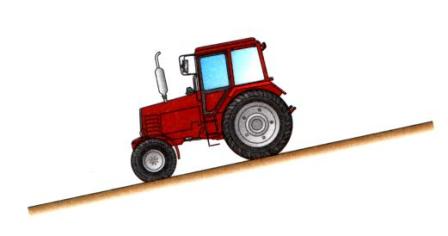  Если расстояние (А) от поверхности накладок до заклепок менее 0,5 мм.
 Если расстояние (А) от поверхности накладок до заклепок более 0,5 мм.
 Если расстояние (А) от поверхности накладок до заклепок менее 1 мм.
 Если расстояние (А) от поверхности накладок до заклепок более 1 мм.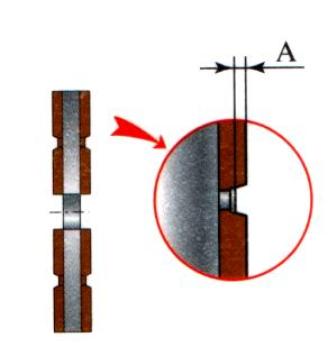  Падение давления воздуха при неработающем и выключенных тормозах не должно превышать 0,05 МПа за 15 минут.
 Падение давления воздуха при неработающем и выключенных тормозах не должно превышать 0,15 МПа за 15 минут.
 Падение давления воздуха при неработающем и выключенных тормозах не должно превышать 0,30 МПа за 15 минут.
 Не допускается.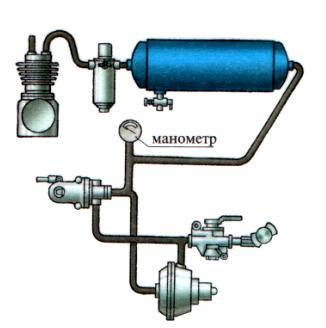  Не более 4 м.
 Не более 6 м.
 Не более 6,5 м.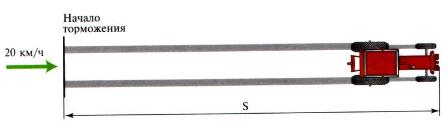  Не более 35°.
 Не более 45°.
 Не более 25°.
 Более 25°.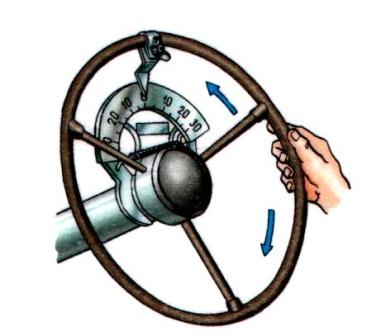  Допускается.
 Допускается, если длина трещин не более 10 мм.
 Допускается, если длина трещин не более 5 мм.
 Не допускается.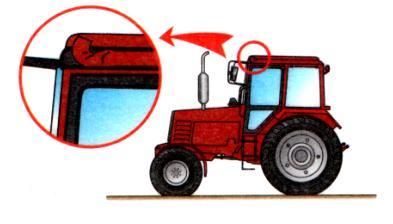  Песком, землей (а).
 Сжатым воздухом.
 Огнетушителем (б).
 Водой (в).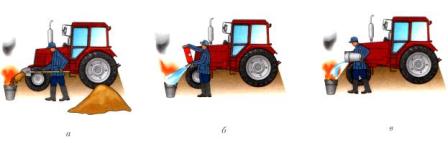  Более двух дней.
 Более десяти дней.
 Более одного месяца.
 Более двух месяцев.
 Более двух лет.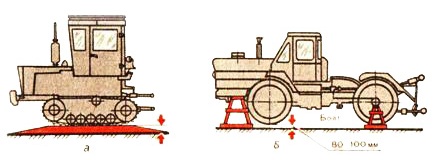  Искусственное дыхание, освобождение дыхательных путей, наружный массаж сердца.
 Освобождение дыхательных путей, искусственное дыхание, наружный массаж сердца.
 Искусственное дыхание, наружный массаж сердца, освобождение дыхательных путей.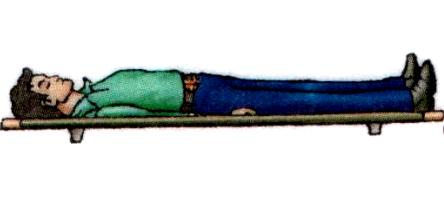  При движении по шоссе.
 При движении вне населенного пункта.
 При работе в поле и выполнении технологических операций.
 При всех режимах эксплуатации.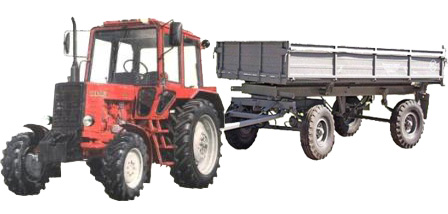 № п/пНаименование разделов и темВсегоКоличество аудиторных часовКоличество аудиторных часов№ п/пНаименование разделов и темВсегоТеоретические занятияПрактические занятия1Общие положения. Основные понятия и термины.44-2Дорожные знаки.161063Дорожная разметка и её характеристика.5324Порядок движения, остановка и стоянка самоходных машин.161155Регулировка дорожного движения.5326Проезд перекрестков.9547Проезд пешеходных переходов и железнодорожных переездов.7528Особые условия движения.8629Перевозка грузов.21110Техническое состояние и оборудование трактора.53211Номерные опознавательные знаки, предупредительные устройства, надписи и обозначения.312Итого805228  N  
 п/п                        Темы                          Количество   
     часов                      РАЗДЕЛ 1. ОСНОВЫ УПРАВЛЕНИЯ ТРАКТОРАМИ                                   РАЗДЕЛ 1. ОСНОВЫ УПРАВЛЕНИЯ ТРАКТОРАМИ                                   РАЗДЕЛ 1. ОСНОВЫ УПРАВЛЕНИЯ ТРАКТОРАМИ                   1.1 Техника управления трактором                              6        1.2 Дорожное движение                                         2        1.3 Психофизиологические и психические качества        
тракториста                                               2        1.4 Эксплуатационные показатели тракторов                     2        1.5 Действия тракториста в штатных и нештатных         
(критических) режимах движения                            6        1.6 Дорожные условия и безопасность движения                  6        1.7 Дорожно-транспортные происшествия                         6        1.8 Безопасная эксплуатация тракторов                         6        1.9 Правила производства работ при перевозке грузов           2       Итого                                                    38                    РАЗДЕЛ 2. ПРАВОВАЯ ОТВЕТСТВЕННОСТЬ ТРАКТОРИСТА                           РАЗДЕЛ 2. ПРАВОВАЯ ОТВЕТСТВЕННОСТЬ ТРАКТОРИСТА                           РАЗДЕЛ 2. ПРАВОВАЯ ОТВЕТСТВЕННОСТЬ ТРАКТОРИСТА               2.1 Административная ответственность                          2        2.2 Уголовная ответственность                                 2        2.3 Гражданская ответственность                               2        2.4 Правовые основы охраны природы                            2        2.5 Право собственности на трактор                            1        2.6 Страхование тракториста и трактора                        1       Итого                                                    10       Всего                                                    48       1. Правила дорожного движения (ПДД) 
2. Извекова, Н.А. Правила дорожного движения / Н.А. Извекова. - М.: Просвещение; Издание 11-е, 2016. - 282 c.
3. Крулев, Г.И. Безопасность движения и техника безопасности на автомобильном транспорте / Г.И. Крулев. - М.: Транспорт, 2011. - 168 c.
4. Лыкова, И. А. Безопасность на дороге.  Основные понятия. Дидактический материал (набор из 8 карточек) / И.А. Лыкова, В.А. Шипунова. - М.: Цветной мир, 2014. - 533 c.
5. Маркин, Н. И. Безопасность на дорогах. Пешеходы-вездеходы / Н.И. Маркин. - М.: Энас-класс, НЦ ЭНАС, 2011. - 623 c.
«УТВЕРЖДАЮ»Заведующий  Малоархангельским филиалом ____________________А.К.Плотников«УТВЕРЖДАЮ»Заведующий  Малоархангельским филиалом ____________________А.К.Плотников«УТВЕРЖДАЮ»Заведующий  Малоархангельским филиалом ____________________А.К.Плотников«УТВЕРЖДАЮ»Заведующий  Малоархангельским филиалом ____________________А.К.Плотников«УТВЕРЖДАЮ»ЗаведующийМалоархангельским филиалом ____________________А.К.Плотников«УТВЕРЖДАЮ»Заведующий Малоархангельским филиалом ____________________А.К.Плотников«УТВЕРЖДАЮ»ЗаведующийМалоархангельским филиалом ____________________А.К.Плотников«УТВЕРЖДАЮ»Заведующий Малоархангельским филиалом ____________________А.К.Плотников«УТВЕРЖДАЮ»ЗаведующийМалоархангельским филиалом____________________А.К.Плотников«УТВЕРЖДАЮ»Заведующий Малоархангельским филиалом ____________________А.К.Плотников«УТВЕРЖДАЮ»Заведующий Малоархангельским филиалом ____________________А.К.Плотников«УТВЕРЖДАЮ»Заведующий Малоархангельским филиалом ____________________А.К.Плотников«УТВЕРЖДАЮ»Заведующий Малоархангельским филиалом ____________________А.К.Плотников«УТВЕРЖДАЮ»Заведующий  Малоархангельским филиалом ____________________А.К.Плотников«УТВЕРЖДАЮ»ЗаведующийМалоархангельским филиалом ____________________А.К.Плотников«УТВЕРЖДАЮ»Заведующий Малоархангельским филиалом ____________________А.К.Плотников«УТВЕРЖДАЮ»Заведующий Малоархангельским филиалом ____________________А.К.Плотников«УТВЕРЖДАЮ»Заведующий Малоархангельским филиалом ____________________А.К.Плотников«УТВЕРЖДАЮ»Заведующий Малоархангельским филиалом ____________________А.К.Плотников«УТВЕРЖДАЮ»Заведующий Малоархангельским филиалом ____________________А.К.Плотников